EMPODERAMIENTO DE ENTIDADES NO LUCRATIVAS ESPECIALIZADAS EN INMIGRACIÓN A TRAVÉS DE LA CAPACITACIÓN DE SUS PROFESIONALES Y VOLUNTARIOSCODENAFCooperación y Desarrollo con el Norte de ÁfricaPara más información:954903541-618406262comunicacion@codenaf.orgwww.codenaf.orgÍNDICE¿QUIÉNES SOMOS?OBJETIVOS DEL PROGRAMA.FINANCIADORES.ACTIVIDADES.TEMPORALIZACIÓN Y METODOLOGÍA.DESARROLLO TEMPORAL PREVISTO.DESTINATARIOS.1. ¿QUIÉNES SOMOS?La Asociación CODENAF, Cooperación y Desarrollo con el Norte de África, es una entidad sin ánimo de lucro que, desde el año 1996, viene trabajando como organización social en el ámbito de la migración y el desarrollo.Uno de los factores que nos caracterizan es disponer de un equipo de trabajo multidisciplinar y multicultural, ya que en CODENAF trabajan y colaboran distintos profesionales, tanto autóctonos como foráneos, con perfiles heterogéneos, formando un equipo humano con una amplia experiencia en la atención a la población inmigrante. Disponemos coordinadores/as y técnicos/as de programas sociales, mediadores/as interculturales, trabajadores/as sociales, contables y auxiliares administrativos, además de un número variable de voluntarios/as y un equipo directivo integrado, mayoritariamente, por inmigrantes. Todos ellos profesionales de amplia experiencia en el sector de la inmigración.A nivel de infraestructuras, disponemos de cinco sedes permanentes en Andalucía en las provincias de Huelva, Granada, Málaga, Almería y Sevilla, que trabajan de manera coordinada respetando la idiosincrasia territorial de cada una de ellas.Los fines que perseguimos y que marcan nuestras actuaciones son:  Favorecer la plena integración de la población inmigrante en España mediante acciones en las siguientes áreas: sociolaboral, socioeducativa, soci-cultural, sociosanitaria, formativa, jurídica y de sensibilización social. Contribuir a la Cooperación para el Desarrollo sostenible y duradero de los países de origen de los inmigrantes procedentes del norte de África. De manera global, las actuaciones que realizamos desde CODENAF se articulan en tres líneas fundamentales: El apoyo y la participación social de la población inmigrante.El trajo intercultural: educación y sensibilización.La cooperación internacional y el codesarrollo.Para llevar a cabo esta labor social, apostamos por el trabajo colaborativo con otras entidades sociales y profesionales que trabajan en este ámbito (públicas o privadas, tanto nacionales como de carácter internacional) y administraciones públicas, ya que entendemos que la participación y el desarrollo de redes sociales mejoran la eficacia de la intervención, permitiéndonos compartir recursos, poner en marcha iniciativas conjuntas y aprovechar las sinergias que se crean hacia fines comunes.OBJETIVOS DEL PROGRAMA.Objetivo general:Reforzar las competencias profesionales del equipo humano que conforma las asociaciones inmigrantes andaluzas a través de formaciones específicas que favorezcan su funcionamiento y gestión.Objetivos específicos:1. Perfeccionar las habilidades comunicativas de profesionales y/o voluntarios para que sepan difundir los valores, fines y actuaciones de su entidad.2. Formar a profesionales y voluntarios en formulación y gestión de proyectos de intervención social para que sean capaces de diseñar y ejecutar actuaciones en beneficio de personas inmigrantes con eficacia.3. FINANCIADORES.El programa está cofinanciado por la Dirección General de Migraciones del Ministerio de Empleo y Seguridad Social y el Fondo Social Europeo (FSE) para que sea ejecutado en el año 2016.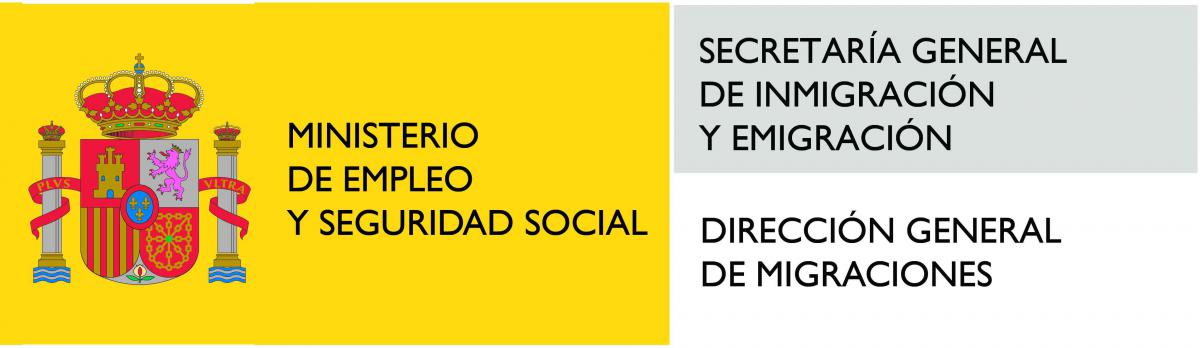 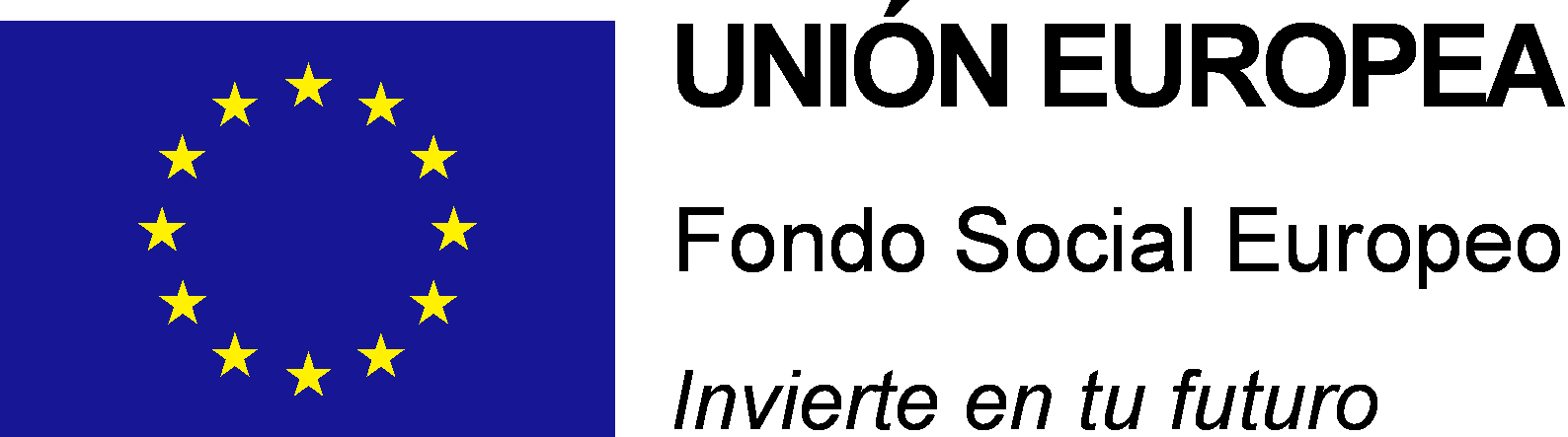 PROGRAMA Y ACTIVIDADES3. ACTIVIDADES.El programa consiste en el desarrollo de dos actividades formativas:Actividad 1: Formación en Comunicación Social en ENL.Pretende proporcionar a las asociaciones, que no cuentan con la figura de un periodista entre sus profesionales, unos conocimientos prácticos que les ayuden a difundir sus propias actividades, tanto a la sociedad civil como a los propios medios de comunicación, con el fin de de que éstos se hagan eco de su mensaje y lo difundan.Los alumnos se apoyarán en unos materiales didácticos específicos que trabajarán los siguientes contenidos: concepto de identidad corporativa, consejos útiles para el funcionamiento de un gabinete de comunicación propio, cómo elaborar un plan de comunicación, características y cualidades que debe poseer el portavoz de una entidad, canales de difusión (Web, redes sociales y otras plataformas), derecho al acceso a los medios de comunicación y medios comunitarios.Actividad 2: Gestión del ciclo de proyectos de intervención social.Pretende dotar de las herramientas y conocimientos a los participantes para que puedan aprender cómo se formula un proyecto de intervención social desde el primer momento, así como atender a las necesidades de las personas que identifiquen como futuros beneficiarios.Todas las acciones y herramientas irán dirigidas a mejorar el contexto del colectivo inmigrante, base fundamental de las entidades sin ánimo de lucro que se dedican a la acción social.Se impartirán conocimientos sobre la metodología del enfoque del marco lógico, la importancia de la identificación y de la justificación (contextualización y maduración de la idea de aquello que se puede, se desea y es necesario hacer, determinación de cuáles son los problemas que han de resolverse o, en su caso, las oportunidades que pueden aprovecharse) y sobre cómo se formula una matriz de planificación. También se incluirán breves referencias a la formulación y gestión de programas cofinanciados por fondos europeos.TEMPORALIZACIÓN Y METODOLOGÍA.Ambos programas contemplan la realización de cinco ediciones del curso en cada provincia de implementación –Huelva, Sevilla, Málaga, Granada y Almería–, de una duración total de 20 horas, a las que seguirá una labor de asesoramiento individualizado a través del cual el técnico responsable de la actividad acompañará a los alumnos en la puesta en práctica de los conocimientos adquiridos.Los dos primeros días del comienzo de la formación serán presenciales para los alumnos que se inscriban al curso. Cada una de estas dos jornadas contará con 5 horas de formación (10 horas). El resto de los contenidos podrán desarrollarse en nuestra plataforma ‘on-line’ (el primer día presencial se enseñará a los participantes el funcionamiento el funcionamiento de la misma), donde el alumnado, además de encontrar el material teórico, también tendrá recursos didácticos complementarios (vídeos, bibliografía, enlaces, etc.). Asimismo, también podrán interactuar en un foro común con los demás participantes. Al final de cada módulo, se deberá superar una evaluación tipo test. Una vez culminadas estas pruebas, además de las dos sesiones presenciales ya comentadas, se entregará un certificado de participación al alumnado que supere al menos, el 75% de las actividades obligatorias.DESARROLLO TEMPORAL PREVISTOEl periodo de aplicación de este proyecto en las provincias, y por ediciones, sería:DESTINATARIOSEl programa va dirigido prioritariamente a profesionales y voluntarios de asociaciones especializadas en inmigración.MAYOJUNIOSEPTIEMBREOCTUBRENOVIEMBREComunicación Social en ENL Sevilla. (Del 18 al 31 de mayo. Días presenciales: 18 y 19 de mayo).Comunicación Social en ENL Almería. Postergado al segundo semestre.Comunicación Social en ENL Málaga.  Postergado al segundo semestre.CURSO DE COMUNICACIÓN SOCIAL EN ENL EN ALMERÍA, MÁLAGA, HUELVA Y GRANADAPOR DETERMINARCURSO DE COMUNICACIÓN SOCIAL EN ENL EN ALMERÍA, MÁLAGA, HUELVA Y GRANADAPOR DETERMINARCURSO DE COMUNICACIÓN SOCIAL EN ENL EN ALMERÍA, MÁLAGA, HUELVA Y GRANADAPOR DETERMINARGestión del Ciclo  de Proyectos de Intervención social  Málaga. (Del 25 de mayo al 7 de junio. Días presenciales: 25 y 26 de mayo).Gestión del Ciclo  de Proyectos de Intervención social  Sevilla. (Del 8 al 21 de junio. Días presenciales: 8 y 9 de junio).CURSO DE GESTIÓN DEL CICLO DE PROYECTOS DE INTERVENCIÓN SOCIAL ENALMERÍA, HUELVA Y GRANADAPOR DETERMINARCURSO DE GESTIÓN DEL CICLO DE PROYECTOS DE INTERVENCIÓN SOCIAL ENALMERÍA, HUELVA Y GRANADAPOR DETERMINARCURSO DE GESTIÓN DEL CICLO DE PROYECTOS DE INTERVENCIÓN SOCIAL ENALMERÍA, HUELVA Y GRANADAPOR DETERMINAR